PortugalPortugalPortugalJune 2026June 2026June 2026June 2026MondayTuesdayWednesdayThursdayFridaySaturdaySunday1234567Corpus Christi891011121314Portugal Day15161718192021222324252627282930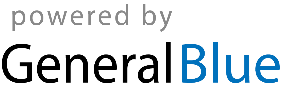 